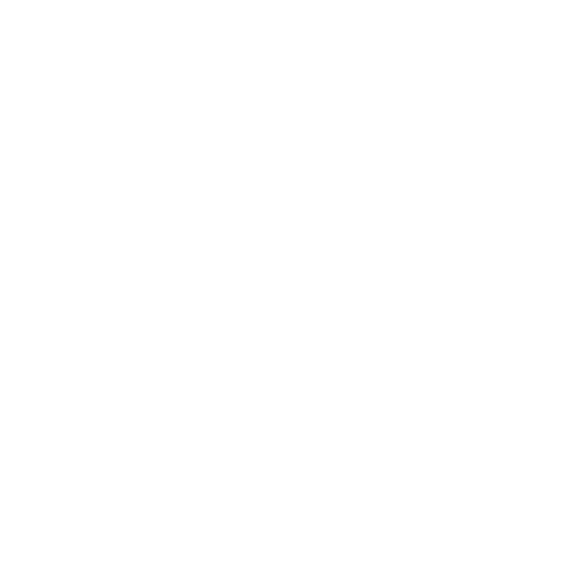 ﻿-###-About Gulf Winds International: Gulf Winds International (www.gwii.com), is a third party logistics (3PL) provider, offering industry-leading container drayage, transloading, and domestic transportation services. Gulf Winds is the largest supplier of drayage services in the Gulf region with over 500 trucks, 1,400 owned chassis, and 1.5 million sq ft of port related warehouse space. Gulf Winds culture is about "Delivering More” where the Mission is to continually invest in people and community, through providing world class logistics services.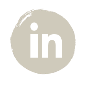 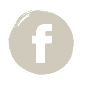 Connect with us      